Medienkommentar 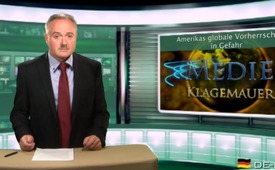 Amerikas globale Vorherrschaft in Gefahr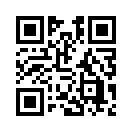 Herzlich Willkommen, nur wenn man gewisse Hintergründe und Zusammenhänge kennt, ist man in der Lage, politische Geschehnisse einzuordnen ...Herzlich Willkommen,
nur wenn man gewisse Hintergründe und Zusammenhänge kennt, ist man in der Lage, politische Geschehnisse einzuordnen und zu verstehen. So möchten wir heute erneut einen Blick auf die geopolitischen Hintergründe der Ukraine-Krise werfen. Gestern berichteten wir bereits über einen Brief Deutscher Intellektueller, die in der staatlichen und ökonomischen Erstarkung Russlands den wahren Grund der westlichen Aggressionen sehen. 
Der Journalist Finian Cunnigham befasst sich mit der bedeutenden Rolle der USA in der aktuellen Krise. Amerika, so der Autor, beabsichtige, Europa in einen Krieg mit Russland zu stürzen, um seine globale Vorherrschaft zu bewahren. Hierfür nennt er zwei Gründe. Zum einen bedrohen die starken Beziehungen zwischen Russland und Europa Amerikas politische Rolle in der NATO. Aus Sicht der USA steht der politische Einfluss Amerikas auf dem Spiel. Zum anderen bedrohe der intensive Energiehandel zwischen Europa und Russland den Dollar als Leitwährung. Schon heute ist Russland der Haupt-Energielieferant Europas. Es sei unvermeidbar,  dass Öl- und Gaslieferungen in Zukunft in Rubel und Euro bezahlt werden. Dies wäre das Ende der finanziellen Vorherrschaft der USA und ein Desaster für die hoch verschuldete US-Wirtschaft.
Auch der Journalist Christof Lehmann, Herausgeber der Nachrichten-Website nsnbc international, äußert sich in diese Richtung. Er berichtet von einem Gespräch mit einem früheren ranghohen NATO-Admiral. Dieser berichtete, dass ihm Kollegen aus dem Pentagon in den frühen 80er-Jahren mitgeteilt hatten, die USA und Großbritannien würden einen neuen Europäischen Krieg schaffen, sollten Europa und Russland eines Tages enge Beziehungen entwickeln. Auch wenn diese Äußerung etwa 30 Jahre zurückliegt, so Lehmann weiter, sei anzunehmen dass Washington hieran festhalte. Seit Ende des Kalten Krieges haben etwa Deutschland und Tschechien intensive Handelsbeziehungen zu Russland aufgebaut. Deutschland exportierte 2013 Waren im Wert von 36,1 Milliarden Euro nach Russland. Gleichzeitig wurden 2013 Russische Waren im Wert von 40,14 Milliarden Euro nach Deutschland eingeführt. Viele Europäische Staaten streben in Zukunft sogar noch engere Handelsbeziehungen mit Russland an. Dies alles bedrohe die Achse Amerika – Europa, die durch die USA dominiert wird. Die Russisch-Europäische Partnerschaft würde die USA innerhalb von 25 Jahren politisch, kulturell und wirtschaftlich isolieren.  Der Dollar würde zusammenbrechen.
Alles in allem ein aus Sicht der USA zweifelsohne bedrohliches Szenario.
Vor diesem Hintergrund schuf Washington also die aktuelle Krise in der Ukraine, wie der Journalist Cunningham und viele andere nachdrücklich belegt haben. Demzufolge spielten die USA eine Schlüsselrolle bei dem Regierungswechsel in der Ukraine, wie wir bereits berichtet haben. Die genannten Gründe sind, wie der Autor hervorhebt, offensichtlich für Amerika so gewichtig, dass Washington bereit ist, Millionen Menschenleben in einem Krieg zwischen Russland und Europa zu opfern. 
In einem Krieg mit Russland sind es nicht die Drahtzieher aus Politik, Wirtschaft und Medien, die mit ihrem Leben bezahlen. Sie wissen sich rechtzeitig in Sicherheit zu bringen. Wirklich Leid tragend ist die Bevölkerung Europas: Männer, Frauen und Kinder. 
Bitte helfen Sie mit, möglichst vielen Menschen diese Hintergründe zugänglich zu machen. Tragen Sie dazu bei, dass die Bürger Europas jetzt erwachen und sagen: Stopp, bis hierher und nicht weiter!von jm.Quellen:http://nsnbc.me/2014/03/30/us-war-plan-europe-russia/http://www.presstv.ir/detail/2014/03/30/356571/us-war-plan-for-europe-and-russia/http://www.bmwi.de/DE/Themen/Aussenwirtschaft/laenderinformationen,did=316538.htmlDas könnte Sie auch interessieren:#Medienkommentar - www.kla.tv/MedienkommentareKla.TV – Die anderen Nachrichten ... frei – unabhängig – unzensiert ...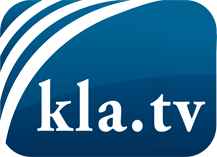 was die Medien nicht verschweigen sollten ...wenig Gehörtes vom Volk, für das Volk ...tägliche News ab 19:45 Uhr auf www.kla.tvDranbleiben lohnt sich!Kostenloses Abonnement mit wöchentlichen News per E-Mail erhalten Sie unter: www.kla.tv/aboSicherheitshinweis:Gegenstimmen werden leider immer weiter zensiert und unterdrückt. Solange wir nicht gemäß den Interessen und Ideologien der Systempresse berichten, müssen wir jederzeit damit rechnen, dass Vorwände gesucht werden, um Kla.TV zu sperren oder zu schaden.Vernetzen Sie sich darum heute noch internetunabhängig!
Klicken Sie hier: www.kla.tv/vernetzungLizenz:    Creative Commons-Lizenz mit Namensnennung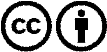 Verbreitung und Wiederaufbereitung ist mit Namensnennung erwünscht! Das Material darf jedoch nicht aus dem Kontext gerissen präsentiert werden. Mit öffentlichen Geldern (GEZ, Serafe, GIS, ...) finanzierte Institutionen ist die Verwendung ohne Rückfrage untersagt. Verstöße können strafrechtlich verfolgt werden.